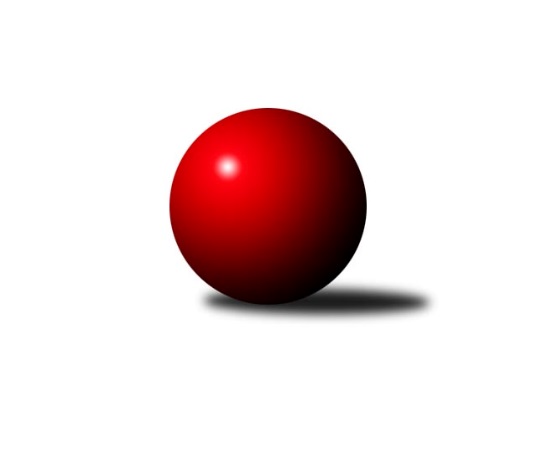 Č.17Ročník 2022/2023	2.3.2023Nejlepšího výkonu v tomto kole: 2511 dosáhlo družstvo: KK Moravská Slávia Brno FJihomoravský KP2 sever 2022/2023Výsledky 17. kolaSouhrnný přehled výsledků:KK Moravská Slávia Brno G	- KK Ořechov	3:5	2067:2339	6.0:6.0	27.2.KS Devítka Brno B	- KK Moravská Slávia Brno E	3:5	2247:2397	5.0:7.0	1.3.KK Orel Telnice B	- TJ Slovan Ivanovice 	4:4	2167:2215	7.0:5.0	1.3.SK Brno Žabovřesky B	- SKK Veverky Brno B	4:4	2296:2300	6.5:5.5	1.3.KK Slovan Rosice D	- KK Moravská Slávia Brno F	3:5	2463:2511	6.0:6.0	2.3.TJ Sokol Husovice E	- TJ Sokol Brno IV B	2:6	2248:2392	6.0:6.0	2.3.Tabulka družstev:	1.	KK Moravská Slávia Brno E	17	13	0	4	92.0 : 44.0 	124.5 : 79.5 	 2401	26	2.	KK Moravská Slávia Brno G	17	11	3	3	91.0 : 45.0 	129.0 : 75.0 	 2428	25	3.	TJ Slovan Ivanovice	17	12	1	4	88.0 : 48.0 	112.5 : 91.5 	 2335	25	4.	KK Moravská Slávia Brno F	17	11	1	5	78.0 : 58.0 	114.0 : 90.0 	 2369	23	5.	SK Brno Žabovřesky B	17	9	3	5	79.0 : 57.0 	118.5 : 85.5 	 2368	21	6.	KK Orel Telnice B	17	8	3	6	79.0 : 57.0 	113.0 : 91.0 	 2334	19	7.	TJ Sokol Brno IV B	17	9	0	8	67.0 : 69.0 	105.5 : 98.5 	 2355	18	8.	SKK Veverky Brno B	17	7	1	9	63.0 : 73.0 	94.5 : 109.5 	 2231	15	9.	KK Slovan Rosice D	17	6	0	11	67.0 : 69.0 	109.0 : 95.0 	 2328	12	10.	KK Ořechov	17	6	0	11	46.5 : 89.5 	77.0 : 127.0 	 2174	12	11.	TJ Sokol Husovice E	17	4	0	13	43.5 : 92.5 	80.0 : 124.0 	 2142	8	12.	KS Devítka Brno B	17	0	0	17	22.0 : 114.0 	46.5 : 157.5 	 2048	0Podrobné výsledky kola:	 KK Moravská Slávia Brno G	2067	3:5	2339	KK Ořechov	Hana Remešová	 	 170 	 214 		384 	 0:2 	 461 	 	234 	 227		Radka Konečná	Ivo Hostinský	 	 223 	 210 		433 	 2:0 	 387 	 	188 	 199		Pavel Porč	Štěpán Kalas	 	 197 	 199 		396 	 1:1 	 435 	 	192 	 243		Libor Čížek	Miroslav Oujezdský	 	 221 	 201 		422 	 1:1 	 405 	 	192 	 213		Petr Smejkal	Martina Kliková	 	 219 	 213 		432 	 2:0 	 317 	 	167 	 150		Leona Jelínková	nikdo nenastoupil	 	 0 	 0 		0 	 0:2 	 334 	 	155 	 179		Jitka Bukáčkovározhodčí:  Vedoucí družstevNejlepší výkon utkání: 461 - Radka Konečná	 KS Devítka Brno B	2247	3:5	2397	KK Moravská Slávia Brno E	Stanislav Barva	 	 203 	 231 		434 	 1:1 	 397 	 	207 	 190		Jiří Jungmann	Jaromír Teplý	 	 141 	 164 		305 	 0:2 	 418 	 	201 	 217		Milan Kučera	Pavel Letocha	 	 167 	 182 		349 	 0:2 	 451 	 	241 	 210		Jiří Bělohlávek	Jiří Martínek	 	 193 	 233 		426 	 1:1 	 415 	 	218 	 197		Karel Brandejský	Lucie Kulendíková	 	 195 	 198 		393 	 1:1 	 408 	 	215 	 193		Milan Sklenák	Vítězslav Kopal	 	 166 	 174 		340 	 2:0 	 308 	 	148 	 160		Zdeněk Sokolarozhodčí:  Vedoucí družstevNejlepší výkon utkání: 451 - Jiří Bělohlávek	 KK Orel Telnice B	2167	4:4	2215	TJ Slovan Ivanovice 	Alena Dvořáková	 	 204 	 225 		429 	 2:0 	 401 	 	197 	 204		Petr Pokorný	Jaroslava Hrazdírová	 	 165 	 195 		360 	 2:0 	 343 	 	164 	 179		Milan Svobodník	Robert Ondrůj	 	 179 	 184 		363 	 2:0 	 307 	 	156 	 151		Pavel Lasovský ml.	Marta Hrdličková	 	 123 	 148 		271 	 0:2 	 382 	 	191 	 191		Jan Kučera	Milan Doušek	 	 185 	 196 		381 	 1:1 	 372 	 	186 	 186		Radim Pytela	Josef Hájek	 	 181 	 182 		363 	 0:2 	 410 	 	197 	 213		Bohuslav Orálekrozhodčí: Pavel DvořákNejlepší výkon utkání: 429 - Alena Dvořáková	 SK Brno Žabovřesky B	2296	4:4	2300	SKK Veverky Brno B	Zdeněk Kouřil	 	 229 	 192 		421 	 2:0 	 301 	 	140 	 161		Pavel Medek	Marek Černý	 	 214 	 206 		420 	 2:0 	 417 	 	213 	 204		František Uher	Michal Kaštovský *1	 	 132 	 144 		276 	 0:2 	 390 	 	195 	 195		David Raška	Vítězslav Krapka	 	 196 	 190 		386 	 1:1 	 368 	 	177 	 191		Stanislav Beran	Miloslav Ostřížek	 	 162 	 196 		358 	 0.5:1.5 	 397 	 	201 	 196		Radek Hnilička	Radim Jelínek	 	 204 	 231 		435 	 1:1 	 427 	 	211 	 216		Lubomír Böhmrozhodčí: Zdeněk Kouřilstřídání: *1 od 51. hodu Karel PospíšilNejlepší výkon utkání: 435 - Radim Jelínek	 KK Slovan Rosice D	2463	3:5	2511	KK Moravská Slávia Brno F	Anastasios Jiaxis	 	 226 	 221 		447 	 2:0 	 410 	 	213 	 197		Lenka Valová	Radek Hrdlička	 	 194 	 199 		393 	 0:2 	 409 	 	207 	 202		Marika Celbrová	Jaroslav Zmeškal	 	 182 	 204 		386 	 0:2 	 423 	 	214 	 209		Lenka Indrová	Radim Švihálek	 	 196 	 194 		390 	 2:0 	 363 	 	183 	 180		Václav Vaněk	Roman Rychtárik	 	 182 	 212 		394 	 0:2 	 478 	 	219 	 259		Romana Sedlářová	Petr Vyhnalík	 	 215 	 238 		453 	 2:0 	 428 	 	200 	 228		Jan Vrožinarozhodčí:  Vedoucí družstevNejlepší výkon utkání: 478 - Romana Sedlářová	 TJ Sokol Husovice E	2248	2:6	2392	TJ Sokol Brno IV B	Jiří Vítek	 	 190 	 170 		360 	 1:1 	 403 	 	183 	 220		Jiří Žák	Klaudie Kittlerová	 	 180 	 179 		359 	 2:0 	 341 	 	164 	 177		Roman Brener	Hana Mišková	 	 169 	 186 		355 	 1:1 	 344 	 	178 	 166		Bohumil Sehnal	Jan Machálek ml.	 	 209 	 210 		419 	 1:1 	 429 	 	200 	 229		Libuše Janková	Milena Minksová	 	 191 	 179 		370 	 0:2 	 475 	 	253 	 222		Jaroslav Komárek	Karel Gabrhel	 	 198 	 187 		385 	 1:1 	 400 	 	196 	 204		Ivona Hájkovározhodčí:  Vedoucí družstevNejlepší výkon utkání: 475 - Jaroslav KomárekPořadí jednotlivců:	jméno hráče	družstvo	celkem	plné	dorážka	chyby	poměr kuž.	Maximum	1.	Miroslav Oujezdský 	KK Moravská Slávia Brno G	432.58	292.9	139.7	7.3	5/6	(456)	2.	Jiří Bělohlávek 	KK Moravská Slávia Brno E	429.24	298.1	131.2	5.8	6/6	(465)	3.	Petr Pokorný 	TJ Slovan Ivanovice 	428.80	284.9	143.9	7.1	5/6	(515)	4.	Radim Jelínek 	SK Brno Žabovřesky B	427.27	293.9	133.4	7.7	6/7	(465)	5.	Jan Bernatík 	KK Moravská Slávia Brno G	424.57	290.8	133.8	6.0	5/6	(476)	6.	Jaroslav Komárek 	TJ Sokol Brno IV B	424.46	296.1	128.4	8.0	6/6	(485)	7.	Zdeněk Pavelka 	KK Moravská Slávia Brno E	419.72	287.4	132.3	8.7	4/6	(460)	8.	Zdeněk Čepička 	TJ Slovan Ivanovice 	416.35	290.2	126.2	8.1	4/6	(492)	9.	Rudolf Zouhar 	TJ Sokol Brno IV B	416.02	287.0	129.0	7.1	5/6	(449)	10.	Martina Kliková 	KK Moravská Slávia Brno G	414.96	284.6	130.3	8.8	5/6	(486)	11.	Alena Dvořáková 	KK Orel Telnice B	413.82	294.7	119.1	8.3	6/6	(452)	12.	Radek Hrdlička 	KK Slovan Rosice D	413.67	291.1	122.5	8.2	6/6	(445)	13.	Lubomír Böhm 	SKK Veverky Brno B	413.23	284.3	129.0	7.5	6/6	(477)	14.	Vítězslav Krapka 	SK Brno Žabovřesky B	413.23	286.2	127.0	7.4	6/7	(469)	15.	Lenka Indrová 	KK Moravská Slávia Brno F	412.79	289.1	123.7	10.5	7/7	(452)	16.	Robert Pacal 	TJ Sokol Husovice E	411.88	280.2	131.7	7.4	4/5	(454)	17.	Karel Brandejský 	KK Moravská Slávia Brno E	407.92	287.4	120.5	8.0	6/6	(459)	18.	Robert Zajíček 	KK Orel Telnice B	407.81	288.0	119.8	9.1	6/6	(437)	19.	Milan Kučera 	KK Moravská Slávia Brno E	406.16	292.3	113.9	9.2	6/6	(462)	20.	Martin Večerka 	KK Moravská Slávia Brno G	405.37	288.5	116.8	11.3	5/6	(472)	21.	Petr Vyhnalík 	KK Slovan Rosice D	404.11	286.7	117.4	10.5	4/6	(460)	22.	Marika Celbrová 	KK Moravská Slávia Brno F	401.67	289.8	111.9	11.0	7/7	(468)	23.	Libuše Janková 	TJ Sokol Brno IV B	399.88	282.7	117.2	9.8	6/6	(429)	24.	Bohuslav Orálek 	TJ Slovan Ivanovice 	399.60	287.7	111.9	10.6	6/6	(465)	25.	Marek Černý 	SK Brno Žabovřesky B	399.41	280.6	118.8	10.9	7/7	(438)	26.	Václav Vaněk 	KK Moravská Slávia Brno F	399.21	277.6	121.6	9.4	6/7	(438)	27.	Zdeněk Vladík 	SK Brno Žabovřesky B	398.51	282.4	116.1	11.0	7/7	(446)	28.	Jiří Jungmann 	KK Moravská Slávia Brno E	398.10	276.8	121.3	7.3	5/6	(444)	29.	Zdeněk Kouřil 	SK Brno Žabovřesky B	397.56	281.2	116.4	9.1	7/7	(454)	30.	Stanislav Barva 	KS Devítka Brno B	396.85	283.4	113.4	9.8	4/6	(440)	31.	Lenka Valová 	KK Moravská Slávia Brno F	396.14	278.4	117.7	10.1	5/7	(452)	32.	Jaroslava Hrazdírová 	KK Orel Telnice B	395.07	282.4	112.6	11.5	5/6	(431)	33.	Roman Rychtárik 	KK Slovan Rosice D	392.64	280.8	111.8	9.7	6/6	(437)	34.	Jan Vrožina 	KK Moravská Slávia Brno F	392.52	277.0	115.5	9.5	6/7	(450)	35.	Markéta Smolková 	TJ Sokol Husovice E	392.51	272.0	120.5	9.7	4/5	(414)	36.	Hana Remešová 	KK Moravská Slávia Brno G	390.44	283.6	106.8	14.9	4/6	(427)	37.	Radim Pytela 	TJ Slovan Ivanovice 	389.40	279.6	109.8	11.3	5/6	(432)	38.	Robert Ondrůj 	KK Orel Telnice B	389.37	276.4	113.0	14.6	6/6	(457)	39.	Jiří Žák 	TJ Sokol Brno IV B	389.29	279.9	109.4	12.5	6/6	(440)	40.	Štěpán Kalas 	KK Moravská Slávia Brno G	388.70	277.8	110.9	11.9	6/6	(452)	41.	Antonín Zvejška 	SK Brno Žabovřesky B	388.19	286.1	102.1	13.0	6/7	(410)	42.	Petr Smejkal 	KK Ořechov	387.91	274.0	113.9	9.5	5/5	(429)	43.	Milan Svobodník 	TJ Slovan Ivanovice 	387.75	275.8	111.9	10.9	6/6	(426)	44.	Libor Čížek 	KK Ořechov	387.73	273.2	114.6	9.0	4/5	(435)	45.	Jiří Martínek 	KS Devítka Brno B	386.60	274.4	112.2	9.2	4/6	(426)	46.	Jan Kučera 	TJ Slovan Ivanovice 	385.81	279.6	106.2	12.3	6/6	(441)	47.	Pavel Zajíc 	KK Slovan Rosice D	385.39	269.6	115.8	10.1	6/6	(416)	48.	Milan Doušek 	KK Orel Telnice B	384.90	277.7	107.2	12.5	6/6	(413)	49.	Milan Sklenák 	KK Moravská Slávia Brno E	381.43	273.9	107.6	13.6	5/6	(445)	50.	Radim Švihálek 	KK Slovan Rosice D	379.58	274.0	105.6	12.9	6/6	(424)	51.	Stanislav Beran 	SKK Veverky Brno B	378.95	271.0	107.9	12.4	6/6	(432)	52.	Karel Gabrhel 	TJ Sokol Husovice E	378.50	276.6	101.9	11.3	5/5	(417)	53.	František Uher 	SKK Veverky Brno B	377.54	272.0	105.5	14.0	6/6	(417)	54.	Radek Hnilička 	SKK Veverky Brno B	376.27	272.2	104.1	14.1	6/6	(463)	55.	Roman Brener 	TJ Sokol Brno IV B	373.60	271.6	102.0	14.0	4/6	(445)	56.	Vladimír Venclovský 	TJ Sokol Brno IV B	369.35	265.1	104.3	13.2	4/6	(417)	57.	Jiří Hrdlička 	KK Slovan Rosice D	367.70	267.5	100.2	10.6	5/6	(403)	58.	Josef Polák 	KK Moravská Slávia Brno F	364.30	262.9	101.5	14.2	5/7	(460)	59.	David Raška 	SKK Veverky Brno B	364.17	262.1	102.1	13.9	5/6	(409)	60.	Bohumil Sehnal 	TJ Sokol Brno IV B	363.40	268.4	95.0	14.1	4/6	(398)	61.	Ľubomír Kubaský 	KK Slovan Rosice D	361.54	251.8	109.8	13.9	6/6	(400)	62.	Pavel Lasovský  ml.	TJ Slovan Ivanovice 	361.48	265.3	96.2	15.9	6/6	(447)	63.	Jaromíra Čáslavská 	SKK Veverky Brno B	360.08	261.3	98.8	15.4	4/6	(456)	64.	Jan Šustr 	KK Orel Telnice B	356.60	257.5	99.1	14.7	5/6	(398)	65.	Jiří Hrazdíra  st.	KK Orel Telnice B	351.44	254.3	97.2	17.1	4/6	(404)	66.	Milena Minksová 	TJ Sokol Husovice E	349.71	256.5	93.2	15.5	5/5	(452)	67.	Zdeněk Sokola 	KK Moravská Slávia Brno E	348.38	258.4	89.9	17.1	4/6	(392)	68.	Dalibor Šmíd 	KK Ořechov	344.04	247.1	97.0	14.5	4/5	(370)	69.	Hana Mišková 	TJ Sokol Husovice E	342.06	250.5	91.6	15.8	4/5	(395)	70.	Martin Staněk 	KS Devítka Brno B	337.00	245.1	91.9	16.5	5/6	(382)	71.	Klaudie Kittlerová 	TJ Sokol Husovice E	334.42	237.4	97.0	16.3	4/5	(387)	72.	Lubomír Pár 	KK Ořechov	332.37	245.9	86.5	18.9	5/5	(356)	73.	Pavel Letocha 	KS Devítka Brno B	330.10	238.2	91.9	15.2	6/6	(368)	74.	Jitka Bukáčková 	KK Ořechov	328.08	239.0	89.0	18.0	4/5	(385)	75.	Vítězslav Kopal 	KS Devítka Brno B	327.31	233.2	94.1	16.6	6/6	(382)	76.	Jaromír Teplý 	KS Devítka Brno B	320.59	239.5	81.1	17.8	4/6	(372)	77.	Jiří Vítek 	TJ Sokol Husovice E	318.32	237.6	80.7	19.6	5/5	(360)	78.	Pavel Medek 	SKK Veverky Brno B	316.37	237.1	79.3	19.8	5/6	(398)		Romana Sedlářová 	KK Moravská Slávia Brno F	467.00	311.5	155.5	4.0	2/7	(478)		Ivo Hostinský 	KK Moravská Slávia Brno G	460.25	316.5	143.8	6.3	1/6	(496)		Petr Málek 	KK Moravská Slávia Brno G	432.83	295.8	137.1	5.5	3/6	(480)		Petr Juránek 	KS Devítka Brno B	425.82	290.2	135.6	9.0	3/6	(490)		Jan Machálek  ml.	TJ Sokol Husovice E	424.00	290.0	134.0	5.5	2/5	(429)		Radka Konečná 	KK Ořechov	422.75	291.6	131.2	9.8	3/5	(461)		Martin Mikulič 	KK Moravská Slávia Brno G	422.11	300.3	121.8	10.6	3/6	(445)		Jiří Josefík 	TJ Sokol Brno IV B	405.13	284.7	120.5	9.7	3/6	(442)		Anastasios Jiaxis 	KK Slovan Rosice D	404.81	289.5	115.3	10.1	3/6	(447)		Josef Hájek 	KK Orel Telnice B	404.10	282.9	121.2	7.1	3/6	(460)		Ivona Hájková 	TJ Sokol Brno IV B	402.11	276.2	125.9	8.6	2/6	(440)		Jiří Ryšavý 	KK Ořechov	402.00	280.5	121.5	10.3	2/5	(435)		Martin Ryšavý 	KK Ořechov	398.50	280.0	118.5	9.5	2/5	(406)		Ferdinand Pokorný 	TJ Slovan Ivanovice 	395.50	297.5	98.0	11.0	2/6	(406)		Jaroslav Zmeškal 	KK Slovan Rosice D	394.75	284.5	110.3	12.8	1/6	(424)		Pavel Procházka 	KK Ořechov	392.33	276.7	115.7	8.5	3/5	(433)		Dan Vejr 	KK Moravská Slávia Brno F	389.52	285.5	104.0	14.4	3/7	(429)		Adam Šoltés 	KK Slovan Rosice D	387.97	275.4	112.5	12.7	3/6	(447)		Daniel Mikša 	KK Ořechov	387.00	279.0	108.0	10.0	1/5	(387)		Josef Patočka 	TJ Sokol Husovice E	386.50	282.5	104.0	11.0	2/5	(396)		Karel Krajina 	SKK Veverky Brno B	381.00	265.0	116.0	14.0	1/6	(381)		Jozef Pavlovič 	KK Moravská Slávia Brno E	380.67	270.7	110.0	8.0	3/6	(403)		Lucie Kulendíková 	KS Devítka Brno B	376.58	260.9	115.7	13.5	3/6	(393)		Jiří Hrazdíra  ml.	KK Orel Telnice B	376.00	266.0	110.0	18.0	1/6	(376)		Josef Němeček 	KK Moravská Slávia Brno G	373.67	272.5	101.2	15.0	3/6	(434)		Tomáš Hudec 	TJ Sokol Husovice E	369.00	262.0	107.0	16.0	1/5	(370)		Jaroslav Navrátil 	KK Moravská Slávia Brno F	368.50	270.0	98.5	14.1	4/7	(381)		Pavel Porč 	KK Ořechov	365.37	265.4	99.9	14.6	3/5	(397)		Pavel Lasovský 	TJ Slovan Ivanovice 	363.78	269.8	94.0	16.0	3/6	(407)		Radek Probošt 	KK Moravská Slávia Brno E	363.67	267.7	96.0	13.5	2/6	(396)		Miroslav Krapka 	KK Moravská Slávia Brno F	360.00	254.0	106.0	14.0	1/7	(360)		Milan Krejčí 	TJ Sokol Brno IV B	355.00	264.0	91.0	18.5	2/6	(364)		Jakub Rauschgold 	TJ Sokol Husovice E	345.38	249.5	95.9	16.4	2/5	(396)		Miloslav Ostřížek 	SK Brno Žabovřesky B	334.00	239.8	94.3	15.1	4/7	(414)		Marta Hrdličková 	KK Orel Telnice B	325.88	230.8	95.1	15.0	2/6	(353)		Karel Pospíšil 	SK Brno Žabovřesky B	324.50	234.5	90.0	18.5	2/7	(353)		Leona Jelínková 	KK Ořechov	319.00	235.0	84.0	18.0	2/5	(321)		Zuzana Haklová 	KK Ořechov	312.53	245.9	66.7	25.6	3/5	(329)		Martin Kyjovský 	KS Devítka Brno B	270.53	199.0	71.5	28.3	3/6	(312)		Vladimír Hlaváč 	KS Devítka Brno B	266.00	191.5	74.5	27.0	2/6	(305)		Vlastimil Kužel 	KS Devítka Brno B	265.50	196.5	69.0	28.3	2/6	(285)		Dalibor Dvorník 	TJ Sokol Husovice E	249.00	190.5	58.5	12.5	1/5	(338)		Josef Kaderka 	KS Devítka Brno B	206.50	160.0	46.5	42.5	2/6	(223)Sportovně technické informace:Starty náhradníků:registrační číslo	jméno a příjmení 	datum startu 	družstvo	číslo startu
Hráči dopsaní na soupisku:registrační číslo	jméno a příjmení 	datum startu 	družstvo	Program dalšího kola:18. kolo6.3.2023	po	18:00	KK Moravská Slávia Brno E - TJ Sokol Husovice E	6.3.2023	po	19:00	TJ Slovan Ivanovice  - KS Devítka Brno B	8.3.2023	st	16:30	TJ Sokol Brno IV B - SK Brno Žabovřesky B	9.3.2023	čt	19:00	KK Ořechov - KK Slovan Rosice D	10.3.2023	pá	17:00	SKK Veverky Brno B - KK Moravská Slávia Brno G	10.3.2023	pá	17:30	KK Moravská Slávia Brno F - KK Orel Telnice B	Nejlepší šestka kola - absolutněNejlepší šestka kola - absolutněNejlepší šestka kola - absolutněNejlepší šestka kola - absolutněNejlepší šestka kola - dle průměru kuželenNejlepší šestka kola - dle průměru kuželenNejlepší šestka kola - dle průměru kuželenNejlepší šestka kola - dle průměru kuželenNejlepší šestka kola - dle průměru kuželenPočetJménoNázev týmuVýkonPočetJménoNázev týmuPrůměr (%)Výkon2xRomana SedlářováMS Brno F4789xJaroslav KomárekBrno IV B127.464754xJaroslav KomárekBrno IV B4755xJiří BělohlávekMS Brno E121.024511xRadka KonečnáOřechov4612xRomana SedlářováMS Brno F120.824782xPetr VyhnalíkRosice D4534xAlena DvořákováTelnice B118.434293xJiří BělohlávekMS Brno E4511xStanislav BarvaDevítka B116.464342xAnastasios JiaxisRosice D4471xRadka KonečnáOřechov115.3461